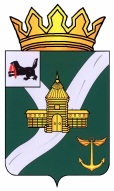 КОНТРОЛЬНО-СЧЕТНАЯ КОМИССИЯ УСТЬ-КУТСКОГО МУНИЦИПАЛЬНОГО ОБРАЗОВАНИЯ(КСК УКМО)ЗАКЛЮЧЕНИЕ № 01-65з на проект решения Думы Усть-Кутского муниципального образования «Об утверждении Прогнозного плана (программы) приватизации муниципального имущества Усть-Кутского муниципального образования на 2024 год»     Утверждено                                                                                                              распоряжением председателя    КСК УКМО    от 21.11.2023 №92-пЗаключение Контрольно-счетной комиссии Усть-Кутского муниципального образования (далее – КСК УКМО) на проект решения Думы Усть-Кутского муниципального образования «Об утверждении Прогнозного плана (программы) приватизации муниципального имущества Усть-Кутского муниципального образования на 2023 год» (далее – Проект решения) подготовлено в соответствии с частью 2 статьи 157 Бюджетного кодекса Российской Федерации, частью 2 статьи 9 Федерального закона от 07.02.2011 №6-ФЗ «Об общих принципах организации и деятельности контрольно-счетных органов субъектов Российской Федерации и муниципальных образований», Положением о Контрольно-счетной комиссии Усть-Кутского муниципального образования, утвержденным решением Думы  УКМО от 30.08.2011 № 42 (в редакции от 14.10.2021 № 64), стандартом внешнего муниципального финансового контроля СВФК-4 «Подготовка, проведение и оформление результатов экспертно-аналитических мероприятий», утвержденным распоряжением КСК УКМО от 10.08.2012 г. №8-р, пунктом 1.2. Плана деятельности КСК УКМО на 2022 год, Проект решения направлен Думой Усть-Кутского муниципального образования (далее – Дума УКМО) в КСК УКМО для подготовки заключения 20.11.2023 г. Цель проведения экспертно-аналитического мероприятия - определение соблюдения законодательства исполнительным органом местного самоуправления при разработке Проекта решения в вопросах формирования муниципальной собственности, управления и распоряжения такой собственностью, соблюдение установленного порядка формирования такой собственности, управления и распоряжения такой собственностью. Предмет экспертно-аналитического мероприятия:- Проект решения Думы УКМО «Об утверждении Прогнозного плана (программы) приватизации муниципального имущества Усть-Кутского муниципального образования на 2023 год».Сроки проведения экспертно-аналитического мероприятия: с 20 ноября 2023 года по 21 ноября 2023 года.Исполнители экспертно-аналитического мероприятия: председатель КСК УКМО – Промыслова Оксана Викторовна.Для проведения экспертизы Думой УКМО направлены в КСК УКМО следующие документы, поступившие в Думу:- проект решения Думы УКМО «Об утверждении Прогнозного плана (программы) приватизации муниципального имущества Усть-Кутского муниципального образования на 2023 год»;- пояснительная записка к Проекту решения;- выписка из реестра муниципального имущества УКМО от 15.11.2023;- распоряжение КУМИ УКМО от 28.09.2017 №221/01-10 «О внесении в реестр муниципального имущества Усть-Кутского муниципального образования»В ходе проведения экспертизы установлено следующее.Пунктом 2.1. части 2, пунктом 3.1. части 3 Положения о приватизации муниципального имущества УКМО утвержденным решением Думы УКМО от 24.02.2015 №244 (с изменениями от 26.04.2017 №97, от 28.11.2017 №130) (далее – Положение о приватизации), предусмотрено, что в компетенцию Думы УКМО входит утверждение прогнозного плана (программы) приватизации муниципального имущества (далее – План приватизации). Прогнозный план приватизации муниципального имущества на 2024 год сформирован в соответствии с Положением о приватизации муниципального имущества УКМО. Согласно представленной к Проекту решения пояснительной записки, основной целью принятия решения является повышение эффективности использования муниципального имущества, увеличение доходной части бюджета и снижение расходов на содержание муниципального имущества. Согласно п. 1 ст. 10 Федерального закона от 21.12.2001 г. №178-ФЗ «О приватизации государственного и муниципального имущества» порядок планирования приватизации муниципального имущества, определяется органами местного самоуправления самостоятельно в соответствии с порядком разработки прогнозных планов (программ) приватизации государственного и муниципального имущества, установленным Правительством Российской Федерации. КСК отмечает, что Положением о приватизации определены только основы планирования приватизации муниципального имущества. Положение не в полном объеме отражает требования к структуре, содержанию, порядку, требованиям и срокам разработки прогнозного плана (на основании каких предложений, в какие сроки, по каким основаниям имущество подлежит включению в план приватизации), а также порядку и срокам рассмотрения итогов исполнения за отчетный год.Прогнозный план приватизации муниципального имущества сформирован сроком на один год, содержит перечень объектов муниципальной собственности, подлежащих приватизации в 2024 году, с указанием характеристик имущества и планируемых сроков приватизации, содержит прогноз поступлений средств от приватизации.Пояснительная записка содержит сведения о кадастровой, рыночной стоимости объектов, предлагаемых к приватизации в 2024 году, информацию о техническом состоянии предлагаемых к приватизации объектов, номер реестровой записи по каждому объекту, а также прогноз поступления средств от приватизации муниципального имущества в сумме 359,2 тыс. рублей, рассчитанный следующим образом:                                                                                                                                              рублейУказанное имущество не включено в перечень муниципального имущества, предназначенного для предоставления его во владение и (или) в пользование на долгосрочной основе субъектам малого и среднего предпринимательства и организациям, образующим инфраструктуру поддержки субъектов малого и среднего предпринимательства, утвержденный постановлением Администрацией Усть-Кутского муниципального образования от 28.10.2020 № 454-п (с изменениями).На момент включения в прогнозный план (программу) приватизации не проведена оценка в соответствии с законодательством Российской Федерации об оценочной деятельности, а применена ориентировочная рыночная и кадастровая стоимость, как прогнозное значение. Согласно Методике прогнозирования поступлений доходов в бюджет Усть-Кутского муниципального образования, главным администратором которых является КУМИ УКМО, утвержденной распоряжением КУМИ УКМО от 24.11.2021 г. №193801-10 доходы от приватизации имущества, находящегося в собственности муниципального образования определяются как совокупная стоимость объектов, включенных в план приватизации, подлежащих реализации в очередном финансовом году с применением метода прямого расчета, который основан на непосредственном использовании прогнозных значений стоимостных показателей.Основываясь на применяемый метод прогнозирования доходов, учитывая отражение прогнозного значения как результат анализа предложений аналогичного товара на рынке, а также анализа и оценки рисков, возникающих при реализации имущества, находящегося в муниципальной собственности, объем прогнозируемых поступлений доходов в местный бюджет, в целом, можно считать обоснованным.В соответствии с пунктом 4.3. части 4 Положения о приватизации для обеспечения соблюдения при планировании приватизации муниципального имущества установленных требований, правовым актом КУМИ УКМО образуется Комиссия по приватизации муниципального имущества (далее – комиссия по приватизации). Комиссия по приватизации рассматривает вопросы, связанные с формированием проекта прогнозного плана приватизации муниципального имущества на очередной финансовый год, внесением изменений в прогнозный план приватизации (включением объектов муниципального имущества в прогнозный план приватизации и исключением указанных объектов из плана), и дает заключения рекомендательного характера по указанным вопросам. В представленной пояснительной записке данный вопрос нашел отражение со ссылкой на протокол комиссии по приватизации муниципального имущества Усть-Кутского муниципального образования от 27.10.2023г.  КСК считает, что включение перечня имущества, отраженного в Проекте в прогнозный план (программу) приватизации муниципального имущества Усть-Кутского муниципального образования на 2024 год, является целесообразным в связи с отсутствием востребованности в использовании данного имущества для решения вопросов местного значения и согласно ст. 50 Федерального закона от 06.10.2003 №131-ФЗ «Об общих принципах организации местного самоуправления в Российской Федерации» самоуправления подлежит отчуждению.По итогам проведенной экспертизы КСК УКМО делает вывод, что проект решения Думы УКМО «Об утверждении Прогнозного плана (программы) приватизации муниципального имущества Усть-Кутского муниципального образования на 2024 год», представленный на рассмотрение Думы Усть-Кутского муниципального образования, соответствует основным положениям бюджетного и иного законодательства Российской Федерации, нормативным правовым актам УКМО и предлагается к рассмотрению.Председатель КСК УКМО	                     	                       	      		        О.В. ПромысловаОбъекты имуществаСтоимостьСправочноНежилое здание, общая площадь 63,8 кв. м. Усть-Кутский р-н, с. Турука, ул. Центральная, д. 18159 170,79 (кадастровая стоимость 2015 года)Кадастровая стоимость земельного участка (площадь 1 013 кв. м.)59 848,04ПАЗ 32053-70, Автобус для перевозки детей100 000,00 (ориентировочная рыночная стоимость)Изъят из оперативного управления МОУ СОШ п. ЯнтальМашина тестомесительная ТММ-140100 000,00 (ориентировочная рыночная стоимость)Изъята из хозяйственного ведения МП «Общепит социальной сферы « УКМОИтого359 170,79